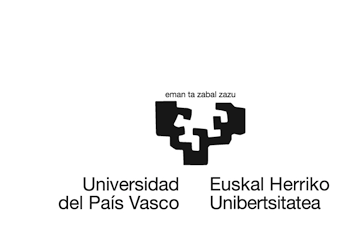 GIZARTE ETA KOMUNIKAZIO ZIENTZIEN FAKULTATEAFACULTAD DE CIENCIAS SOCIALES Y DE LA COMUNICACIÓNPRAKTIKAK ESKARIA / SOLICITUD de PRÁCTICASAbizenak-izen / Apellidos y nombre ………………………….……………………………...…………..................NA / DNI ……................…………….Gradua / Grado ……………………..………………………………………….…………………………………................... Posta elektronikoa / Correo electrónico ........................................................................................Telefono zenbakia / Número de teléfono ………………….…………………………...........................….....             Praktiken aldia (markatu X batekin) / Período de prácticas (marcar con una X):Lehen lauhilekoa / 1er cuatrimestreBigarren lauhilekoa / 2º cuatrimestreUda / VeranoIpini nahi dituzun enpresak, mugarik gabe eta lehentasuna aipatuz. Praktiken esleipena espedientearen eta batez besteko notaren araberakoa izango da. Eskatu duzun lehenengo enpresa librea zurekin kontaktuan jarriko da bidezkoak deritzon hautaketa frogak egiteko / Indica las empresas que te interesan, sin límite y por orden de preferencia. La asignación de prácticas va por orden de expediente y nota media. La primera empresa disponible que hayas solicitado contactará contigo para hacer las pruebas de selección que estime pertinentes.GIZARTE ETA KOMUNIKAZIO ZIENTZIEN FAKULTATEAFACULTAD DE CIENCIAS SOCIALES Y DE LA COMUNICACIÓNPRAKTIKAK ESKARIA / SOLICITUD de PRÁCTICASAbizenak-izen / Apellidos y nombre ………………………….……………………………...…………..................NA / DNI ……................…………….Gradua / Grado ……………………..………………………………………….…………………………………................... Posta elektronikoa / Correo electrónico ........................................................................................Telefono zenbakia / Número de teléfono ………………….…………………………...........................….....             Praktiken aldia (markatu X batekin) / Período de prácticas (marcar con una X):Lehen lauhilekoa / 1er cuatrimestreBigarren lauhilekoa / 2º cuatrimestreUda / VeranoIpini nahi dituzun enpresak, mugarik gabe eta lehentasuna aipatuz. Praktiken esleipena espedientearen eta batez besteko notaren araberakoa izango da. Eskatu duzun lehenengo enpresa librea zurekin kontaktuan jarriko da bidezkoak deritzon hautaketa frogak egiteko / Indica las empresas que te interesan, sin límite y por orden de preferencia. La asignación de prácticas va por orden de expediente y nota media. La primera empresa disponible que hayas solicitado contactará contigo para hacer las pruebas de selección que estime pertinentes.GIZARTE ETA KOMUNIKAZIO ZIENTZIEN FAKULTATEAFACULTAD DE CIENCIAS SOCIALES Y DE LA COMUNICACIÓNPRAKTIKAK ESKARIA / SOLICITUD de PRÁCTICASAbizenak-izen / Apellidos y nombre ………………………….……………………………...…………..................NA / DNI ……................…………….Gradua / Grado ……………………..………………………………………….…………………………………................... Posta elektronikoa / Correo electrónico ........................................................................................Telefono zenbakia / Número de teléfono ………………….…………………………...........................….....             Praktiken aldia (markatu X batekin) / Período de prácticas (marcar con una X):Lehen lauhilekoa / 1er cuatrimestreBigarren lauhilekoa / 2º cuatrimestreUda / VeranoIpini nahi dituzun enpresak, mugarik gabe eta lehentasuna aipatuz. Praktiken esleipena espedientearen eta batez besteko notaren araberakoa izango da. Eskatu duzun lehenengo enpresa librea zurekin kontaktuan jarriko da bidezkoak deritzon hautaketa frogak egiteko / Indica las empresas que te interesan, sin límite y por orden de preferencia. La asignación de prácticas va por orden de expediente y nota media. La primera empresa disponible que hayas solicitado contactará contigo para hacer las pruebas de selección que estime pertinentes.GIZARTE ETA KOMUNIKAZIO ZIENTZIEN FAKULTATEAFACULTAD DE CIENCIAS SOCIALES Y DE LA COMUNICACIÓNPRAKTIKAK ESKARIA / SOLICITUD de PRÁCTICASAbizenak-izen / Apellidos y nombre ………………………….……………………………...…………..................NA / DNI ……................…………….Gradua / Grado ……………………..………………………………………….…………………………………................... Posta elektronikoa / Correo electrónico ........................................................................................Telefono zenbakia / Número de teléfono ………………….…………………………...........................….....             Praktiken aldia (markatu X batekin) / Período de prácticas (marcar con una X):Lehen lauhilekoa / 1er cuatrimestreBigarren lauhilekoa / 2º cuatrimestreUda / VeranoIpini nahi dituzun enpresak, mugarik gabe eta lehentasuna aipatuz. Praktiken esleipena espedientearen eta batez besteko notaren araberakoa izango da. Eskatu duzun lehenengo enpresa librea zurekin kontaktuan jarriko da bidezkoak deritzon hautaketa frogak egiteko / Indica las empresas que te interesan, sin límite y por orden de preferencia. La asignación de prácticas va por orden de expediente y nota media. La primera empresa disponible que hayas solicitado contactará contigo para hacer las pruebas de selección que estime pertinentes.ENPRESA / EMPRESAZenbakia /Número123456789